ҠАРАР     	                                                                    РЕШЕНИЕО внесении изменений и дополнений в решение Совета сельского поселения Кандринский сельсовет Республики Башкортостан от 20 декабря 2019 года № 36 «О бюджете сельского поселения Кандринский сельсовет муниципального района Туймазинский  район Республики Башкортостан на 2020 год и на плановый период 2021 и 2022 годов»В соответствии со ст. 83, 96  Бюджетного кодекса Российской Федерации Совет  сельского поселения Кандринский сельсовет  муниципального района Туймазинский  район  Республики  Башкортостан  Р Е Ш И Л:Внести следующие изменения и дополнения в решение Совета сельского поселения Кандринский сельсовет муниципального района Туймазинский  район Республики Башкортостан от ___ декабря 2019 года № ___ «О бюджете сельского поселения Кандринский сельсовет муниципального района Туймазинский  район Республики Башкортостан на 2020 год и на плановый период 2021 и 2022 годов»:Пункт 1 изложить в следующей редакции:«Утвердить основные характеристики бюджета сельского поселения Кандринский сельсовет  муниципального района Туймазинский  район  Республики Башкортостан (далее - бюджет сельского поселения) на 2020 год:прогнозируемый общий объем доходов бюджета сельского поселения в сумме 47616,8 тыс. рублей;общий объем расходов бюджета сельского поселения в сумме 48020,8 тыс. рублей.дефицит бюджета сельского поселения в сумме 404,0 тыс. рублей.Утвердить  источники финансирования дефицита бюджета сельского поселения на 2020 год согласно приложению № 1 к настоящему решению»;Приложения № 1-10 считать приложениями № 2-11 соответственно;1.3. Внести изменения в приложение № 4 согласно приложению № 2 к настоящему решению;1.4. Внести изменения в приложение № 6 согласно приложению № 3 к настоящему решению;1.5. Внести изменения в приложение № 8 согласно приложению № 4 к настоящему решению;1.6. Внести изменения в приложение № 10  согласно приложению № 5 к настоящему решению.2. Настоящее решение обнародовать в здании Администрации сельского поселения (с. Кандры, ул.  Ленина, 16) и разместить на сайте сельского поселения.3. Утвердить изменения, вносимые в течение 2020 года, в сводной росписи бюджета сельского поселения.4. Контроль за исполнением настоящего решения возложить на постоянную комиссию     по бюджету,  налогам и вопросам  муниципальной   собственности (Сычков В.А.)Глава сельского поселения Кандринский сельсоветмуниципального района Туймазинский районРеспублики Башкортостан           	                                                     Р.Р.РафиковПриложение № 2                                            к решению Совета сельского поселения Кандринский сельсовет муниципального района Туймазинский район Республики Башкортостанот _____ ноября 2020  года № ___Поступления доходов в бюджет сельского поселения Кандринский сельсовет муниципального района Туймазинский район Республики Башкортостан на 2020 год(тыс. руб.)Глава  сельского поселенияКандринский сельсоветмуниципального районаТуймазинский районРеспублики Башкортостан                                                                      Р.Р. РафиковБашҠортостан Республикаһы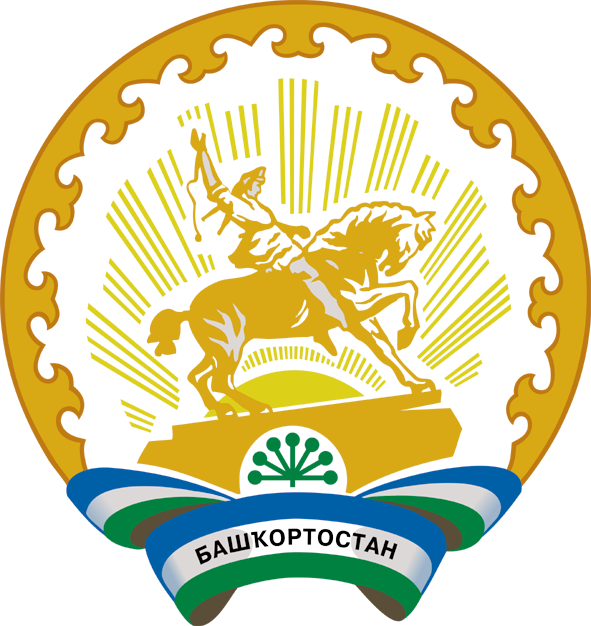 Республика БашкортостанБашҠортостан Республикаһының Туймазы  районы муниципаль районының  Ҡандра ауыл советы ауыл биләмәһе Советы452765, Ҡандра ауылы,  Ленин урамы, 16Тел. 8(34782) 4-74-52Совет сельского поселения      муниципального района               Туймазинский район    Республики Башкортостан452765, село Кандры, ул.Ленина, 16Тел. 8(34782) 4-74-52 Приложение № 1Приложение № 1к решению Совета сельского поселения                                                                  Кандринский  сельсовет муниципального                                                      района Туймазинский  район Республики Башкортостанк решению Совета сельского поселения                                                                  Кандринский  сельсовет муниципального                                                      района Туймазинский  район Республики Башкортостанот _____ноября 2020 года № _____от _____ноября 2020 года № _____Источники финансирования дефицита бюджета сельского поселения Кандринский сельсовет муницпального района Туймазинский район Республики Башкортостан на 2020 годИсточники финансирования дефицита бюджета сельского поселения Кандринский сельсовет муницпального района Туймазинский район Республики Башкортостан на 2020 годИсточники финансирования дефицита бюджета сельского поселения Кандринский сельсовет муницпального района Туймазинский район Республики Башкортостан на 2020 годтыс. руб.Коды бюджетной классификацииНаименование кода бюджетной классификацииСумма01 00 00 00 00 0000 000Источники внутреннего финансирования дефицитов бюджетов404,0001 05 00 00 00 0000 000Изменение остатков средств на счетах по учету средств бюджетов404,00Итого источников финансирования дефицита бюджета404,00Коды бюджетной классификации Российской ФедерацииНаименование кода группы, подгруппы, статьи, подстатьи, элемента, подвида доходов, классификации операций сектора государственного управления, относящихся к доходам бюджетовСуммаКоды бюджетной классификации Российской ФедерацииНаименование кода группы, подгруппы, статьи, подстатьи, элемента, подвида доходов, классификации операций сектора государственного управления, относящихся к доходам бюджетовСуммаКоды бюджетной классификации Российской ФедерацииНаименование кода группы, подгруппы, статьи, подстатьи, элемента, подвида доходов, классификации операций сектора государственного управления, относящихся к доходам бюджетовСумма1 00 00000 00 0000 000НАЛОГОВЫЕ И НЕНАЛОГОВЫЕ ДОХОДЫ+125,01 11 00000 00 0000 000ДОХОДЫ ОТ ИСПОЛЬЗОВАНИЯ ИМУЩЕСТВА, НАХОДЯЩЕГОСЯ В ГОСУДАРСТВЕННОЙ И МУНИЦИПАЛЬНОЙ СОБСТВЕННОСТИ+10,01 11 09040 00 0000 120Прочие поступления от использования имущества, находящегося в государственной и муниципальной собственности (за исключением имущества бюджетных и автономных учреждений, а также имущества государственных и муниципальных унитарных предприятий, в том числе казенных)+10,01 11 09045 10 0000 120Прочие поступления от использования имущества, находящегося в собственности поселений (за исключением имущества муниципальных бюджетных и автономных учреждений, а также имущества муниципальных унитарных предприятий, в том числе казенных)+10,01 16 00000 00 0000 000ШТРАФЫ, САНКЦИИ, ВОЗМЕЩЕНИЕ УЩЕРБА+35,01 16 07000 00 0000 000Штрафы, неустойки, пени, уплаченные в соответствии с законом или договором в случае неисполнения или ненадлежащего исполнения обязательств перед государственным (муниципальным) органом, органом управления государственным внебюджетным фондом, казенным учреждением, Центральным банком Российской Федерации, иной организацией, действующей от имени Российской Федерации+35,01 16 07010 10 0000 140Штрафы, неустойки, пени, уплаченные в случае просрочки исполнения поставщиком (подрядчиком, исполнителем) обязательств, предусмотренных муниципальным контрактом, заключенным муниципальным органом, казенным учреждением сельского поселения+35,01 17 00000 00 0000 000ПРОЧИЕ НЕНАЛОГОВЫЕ ДОХОДЫ+80,01 17 05000 00 0000 000Прочие неналоговые доходы бюджетов сельских поселений+80,01 17 05050 10 0000 180 Прочие неналоговые доходы бюджетов сельских поселений+80,02 00 00000 00 0000 000БЕЗВОЗМЕЗДНЫЕ ПОСТУПЛЕНИЯ+23,62 02 00000 00 0000 000БЕЗВОЗМЕЗДНЫЕ ПОСТУПЛЕНИЯ ОТ ДРУГИХ БЮДЖЕТОВ БЮДЖЕТНОЙ СИСТЕМЫ РОССИЙСКОЙ ФЕДЕРАЦИИ+23,62 02 35000 00 0000 151  Субвенции бюджетам субъектов Российской Федерации и муниципальных образований+88,32 02 35118 00 0000 151 Субвенции бюджетам на осуществление первичного воинского учета на территориях, где отсутствуют военные комиссариаты+88,32 02 35118 10 0000 151 Субвенции бюджетам сельских поселений на осуществление первичного воинского учета на территориях, где отсутствуют военные комиссариаты+88,32 02 40000 00 0000 151Иные межбюджетные трансферты-64,72 02 49999 00 0000 151   Прочие межбюджетные трансферты, передаваемые бюджетам -64,72 02 49999 10  0000 151   Прочие межбюджетные трансферты, передаваемые бюджетам поселений-64,72 02 49999 10  7216 151   Прочие межбюджетные трансферты, передаваемые бюджетам поселений-9,72 02 49999 10  7231 151   Прочие межбюджетные трансферты, передаваемые бюджетам поселений-55,0ВСЕГО ДОХОДОВ+148,6Приложение № 3Приложение № 3Приложение № 3к решению Совета сельского поселения Кандринский сельсовет муниципального района Туймазинский район Республики Башкортостанк решению Совета сельского поселения Кандринский сельсовет муниципального района Туймазинский район Республики Башкортостанк решению Совета сельского поселения Кандринский сельсовет муниципального района Туймазинский район Республики Башкортостанк решению Совета сельского поселения Кандринский сельсовет муниципального района Туймазинский район Республики Башкортостанот ______ноября 2020 года № ______от ______ноября 2020 года № ______от ______ноября 2020 года № ______от ______ноября 2020 года № ______Распределение бюджетных ассигнований сельского поселенияРаспределение бюджетных ассигнований сельского поселенияРаспределение бюджетных ассигнований сельского поселенияРаспределение бюджетных ассигнований сельского поселенияРаспределение бюджетных ассигнований сельского поселенияКандринский сельсовет муниципального района Туймазинский район Республики Башкортостан на 2020 год по разделам, подразделам, целевым статьям (муниципальной программе сельского поселения и непрограммным направлениям деятельности), группам видов расходов классификации расходов бюджетовКандринский сельсовет муниципального района Туймазинский район Республики Башкортостан на 2020 год по разделам, подразделам, целевым статьям (муниципальной программе сельского поселения и непрограммным направлениям деятельности), группам видов расходов классификации расходов бюджетовКандринский сельсовет муниципального района Туймазинский район Республики Башкортостан на 2020 год по разделам, подразделам, целевым статьям (муниципальной программе сельского поселения и непрограммным направлениям деятельности), группам видов расходов классификации расходов бюджетовКандринский сельсовет муниципального района Туймазинский район Республики Башкортостан на 2020 год по разделам, подразделам, целевым статьям (муниципальной программе сельского поселения и непрограммным направлениям деятельности), группам видов расходов классификации расходов бюджетовКандринский сельсовет муниципального района Туймазинский район Республики Башкортостан на 2020 год по разделам, подразделам, целевым статьям (муниципальной программе сельского поселения и непрограммным направлениям деятельности), группам видов расходов классификации расходов бюджетов(тыс. руб.)НаименованиеРзПрЦсрВр2020 годВСЕГО+226,6ОБЩЕГОСУДАРСТВЕННЫЕ ВОПРОСЫ0100+47,2Функционирование Правительства РФ, высших исполнительных органов государственной власти субъектов РФ, местных администраций0104+28,0Аппараты органов государственной власти РБ01041600002040+28,0Закупка товаров и работ и услуг для государственных (муниципальных) нужд01041600002040200+28,0Другие общегосударственные расходы0113+19,2Содержание и обслуживание муниципальной казны01131600009040+19,2Закупка товаров и работ и услуг для государственных (муниципальных) нужд01131600009040200+19,2НАЦИОНАЛЬНАЯ ОБОРОНА0200+88,3Мобилизационная и вневойсковая подготовка0203+88,3Осуществление первичного воинского учета на территориях, где отсутствуют военные комиссариаты, за счет средств федерального бюджета02031600051180+88,3Расходы на выплаты персоналу в целях обеспечения выполнения функций государственными (муниципальными) органами, казенными учреждениями, органами управления государственными внебюджетными фондами02031600051180100+88,7Закупка товаров и работ и услуг для государственных (муниципальных) нужд02031600051180200-0,4НАЦИОНАЛЬНАЯ ЭКОНОМИКА0400+90,3Дорожное хозяйство (дорожные фонды)0409-9,7Содержание, ремонт, капитальный ремонт, строительство и реконструкция автомобильных дорог общего пользования местного значения040916000S2160-9,7Закупка товаров и работ и услуг для государственных (муниципальных) нужд040916000S2160200-9,7Другие вопросы в области национальной экономики0412+100,0Проведение работ по землеустройству04121600003330+100,0Закупка товаров и работ и услуг для государственных (муниципальных) нужд04121600003330200+100,0ЖИЛИЩНО-КОММУНАЛЬНОЕ ХОЗЯЙСТВО0500+0,8Жилищное хозяйство0501+10,0Уплата взносов на капитальный ремонт в отношении помещений, находящихся в государственной или муниципальной собственности05011600003610+10,0Закупка товаров и работ и услуг для государственных (муниципальных) нужд05011600003610200+10,0Благоустройство0503-9,20Мероприятия по благоустройству территорий населенных пунктов05031600006050+45,8Закупка товаров и работ и услуг для государственных (муниципальных) нужд05031600006050200+45,8Мероприятия по улучшению систем наружного освещения населенных пунктов Республики Башкортостан050316000S2310-55,00Закупка товаров и работ и услуг для государственных (муниципальных) нужд         050316000S2310200-55,00Приложение № 4Приложение № 4Приложение № 4к решению Совета сельского поселения Кандринский сельсовет муниципального района Туймазинский район Республики Башкортостанк решению Совета сельского поселения Кандринский сельсовет муниципального района Туймазинский район Республики Башкортостанк решению Совета сельского поселения Кандринский сельсовет муниципального района Туймазинский район Республики Башкортостанот _____ноября 2020 года № _____от _____ноября 2020 года № _____от _____ноября 2020 года № _____Распределение бюджетных ассигнований сельского поселения КандринскийРаспределение бюджетных ассигнований сельского поселения КандринскийРаспределение бюджетных ассигнований сельского поселения КандринскийРаспределение бюджетных ассигнований сельского поселения Кандринский сельсовет муниципального района Туймазинский район Республики Башкортостан на 2020 год по целевым статьям (муниципальной программе сельского поселения и непрограммным направлениям деятельности), группам видов расходов классификации расходов бюджетов сельсовет муниципального района Туймазинский район Республики Башкортостан на 2020 год по целевым статьям (муниципальной программе сельского поселения и непрограммным направлениям деятельности), группам видов расходов классификации расходов бюджетов сельсовет муниципального района Туймазинский район Республики Башкортостан на 2020 год по целевым статьям (муниципальной программе сельского поселения и непрограммным направлениям деятельности), группам видов расходов классификации расходов бюджетов сельсовет муниципального района Туймазинский район Республики Башкортостан на 2020 год по целевым статьям (муниципальной программе сельского поселения и непрограммным направлениям деятельности), группам видов расходов классификации расходов бюджетов (тыс. руб.) (тыс. руб.)НаименованиеЦсрВр2020 годВСЕГО+226,6Муниципальная программа "Развитие территории сельского поселения Кандринский сельсовет на 2020-2022 годы"1600000000+226,6Аппараты органов государственной власти РБ1600002040+28,0Закупка товаров и работ и услуг для государственных (муниципальных) нужд1600002040200+28,0Содержание и обслуживание муниципальной казны1600009040+19,2Закупка товаров и работ и услуг для государственных (муниципальных) нужд1600009040200+19,2Осуществление первичного воинского учета на территориях, где отсутствуют военные комиссариаты, за счет средств федерального бюджета1600051180+88,3Расходы на выплаты персоналу в целях обеспечения выполнения функций государственными (муниципальными) органами, казенными учреждениями, органами управления государственными внебюджетными фондами1600051180100+88,7Закупка товаров и работ и услуг для государственных (муниципальных) нужд1600051180200-0,4Содержание, ремонт, капитальный ремонт, строительство и реконструкция автомобильных дорог общего пользования местного значения16000S2160-9,7Закупка товаров и работ и услуг для государственных (муниципальных) нужд16000S2160200-9,7Проведение работ по землеустройству1600003330+100,0Закупка товаров и работ и услуг для государственных (муниципальных) нужд1600003330200+100,0Уплата взносов на капитальный ремонт в отношении помещений, находящихся в государственной или муниципальной собственности1600003610+10,0Закупка товаров и работ и услуг для государственных (муниципальных) нужд1600003610200+10,0Мероприятия по благоустройству территорий населенных пунктов1600006050+45,8Закупка товаров и работ и услуг для государственных (муниципальных) нужд1600006050200+45,8Мероприятия по улучшению систем наружного освещения населенных пунктов Республики Башкортостан16000S2310-55,00Закупка товаров и работ и услуг для государственных (муниципальных) нужд         16000S2310200-55,00Приложение № 5Приложение № 5Приложение № 5к решению Совета сельского поселения Кандринский сельсовет муниципального района Туймазинский район Республики Башкортостанк решению Совета сельского поселения Кандринский сельсовет муниципального района Туймазинский район Республики Башкортостанк решению Совета сельского поселения Кандринский сельсовет муниципального района Туймазинский район Республики Башкортостанк решению Совета сельского поселения Кандринский сельсовет муниципального района Туймазинский район Республики Башкортостанот _____ ноября 2020 года № _____от _____ ноября 2020 года № _____от _____ ноября 2020 года № _____от _____ ноября 2020 года № _____Ведомственная структура расходов бюджета сельского поселения КандринскийВедомственная структура расходов бюджета сельского поселения КандринскийВедомственная структура расходов бюджета сельского поселения КандринскийВедомственная структура расходов бюджета сельского поселения КандринскийВедомственная структура расходов бюджета сельского поселения Кандринский сельсовет муниципального района Туймазинский район Республики Башкортостан на 2020 год  сельсовет муниципального района Туймазинский район Республики Башкортостан на 2020 год  сельсовет муниципального района Туймазинский район Республики Башкортостан на 2020 год  сельсовет муниципального района Туймазинский район Республики Башкортостан на 2020 год  сельсовет муниципального района Туймазинский район Республики Башкортостан на 2020 год (тыс. руб.)НаименованиеВедЦсрВр2020 годВСЕГО+226,6Администрация сельского поселения Кандринский сельсовет муниципального района Туймазинский район Республики Башкортостан791+226,6Муниципальная программа "Развитие территории сельского поселения Кандринский сельсовет на 2020-2022 годы"7911600000000+226,6Аппараты органов государственной власти РБ7911600002040+28,0Закупка товаров и работ и услуг для государственных (муниципальных) нужд7911600002040200+28,0Содержание и обслуживание муниципальной казны7911600009040+19,2Закупка товаров и работ и услуг для государственных (муниципальных) нужд7911600009040200+19,2Осуществление первичного воинского учета на территориях, где отсутствуют военные комиссариаты, за счет средств федерального бюджета7911600051180+88,3Расходы на выплаты персоналу в целях обеспечения выполнения функций государственными (муниципальными) органами, казенными учреждениями, органами управления государственными внебюджетными фондами7911600051180100+88,7Закупка товаров и работ и услуг для государственных (муниципальных) нужд7911600051180200-0,4Содержание, ремонт, капитальный ремонт, строительство и реконструкция автомобильных дорог общего пользования местного значения79116000S2160-9,7Закупка товаров и работ и услуг для государственных (муниципальных) нужд79116000S2160200-9,7Проведение работ по землеустройству7911600003330+100,0Закупка товаров и работ и услуг для государственных (муниципальных) нужд7911600003330200+100,0Уплата взносов на капитальный ремонт в отношении помещений, находящихся в государственной или муниципальной собственности7911600003610+10,0Закупка товаров и работ и услуг для государственных (муниципальных) нужд7911600003610200+10,0Мероприятия по благоустройству территорий населенных пунктов7911600006050+45,8Закупка товаров и работ и услуг для государственных (муниципальных) нужд7911600006050200+45,8Мероприятия по улучшению систем наружного освещения населенных пунктов Республики Башкортостан79116000S2310-55,00Закупка товаров и работ и услуг для государственных (муниципальных) нужд         79116000S2310200-55,00